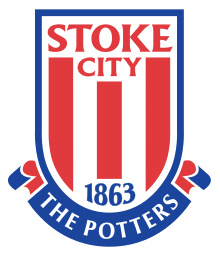 Knypersley and Biddulph Stoke City Supporters ClubMembership Application 2022/23Please complete in full:By signing this form, you agree to abide by all rules set out by KBSCSC:Signed: ____________________________________ Date: ____________________Please send completed forms with payment to: John Jervis, , Sandyford, ST6 5LB. Cheques will no longer be accepted. All future communications by email with announcements on the website (www.KBSCSC.co.uk) and our Facebook (@Knypersley and Biddulph Stoke City Supporters Club) and Twitter (@kbscsc) pages.Knypersley and Biddulph Stoke City Supporters ClubMembership Application 2022/23Please complete in full:By signing this form, you agree to abide by all rules set out by KBSCSC:Signed: ____________________________________ Date: ____________________Please send completed forms with payment to: John Jervis, 4 Walley Drive, Sandyford, ST6 5LB. Cheques will no longer be accepted. All future communications by email with announcements on the website (www.KBSCSC.co.uk) and our Facebook (@Knypersley and Biddulph Stoke City Supporters Club) and Twitter (@kbscsc) pages.NameExisting Membership NoNameNew MemberAddressTelephone NumberEmail AddressAll future communication will be via email so please ensure an email address is provided:All future communication will be via email so please ensure an email address is provided:All future communication will be via email so please ensure an email address is provided:Membership Type:(Please tick)Adult£3OAP50pJunior50pNameExisting Membership NoNameNew MemberAddressTelephone NumberEmail AddressMembership Type:(Please tick)Adult£3OAP50pJunior50p